02-05                                                                                                                                                            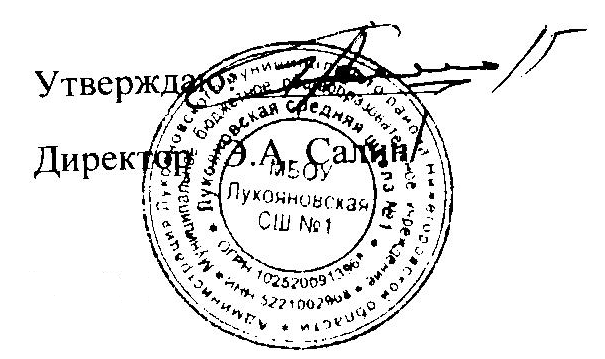 Расписание классных часов, занятий дополнительного образования и внеурочной деятельностиВремя Наименование Класс Место Руководитель ПонедельникПонедельникПонедельникПонедельникПонедельникПонедельник1240-1325«36 занятий для будущих отличников»5вВнеуроч. деятельностькаб. № 4Арбузова А.А.1150-1235«Уроки для души»1аВнеуроч. деятельностькаб. № 21Штыркова В.В.1150-12353вКлассный часзд. № 2Лопырева С.А.1150-12353бКлассный часзд. № 2Скворцова М.И.1150-12354бКлассный часкаб. № 15Дадушина Е.Г.1150-1235«Уроки для души»2гВнеуроч. деятельностьзд. № 2Пазавина Е.Е.1150-12354аКлассный часзд. № 2Панькина М.А.1150-12351вКлассный часзд. № 2Васюхина С.Н.1150-1235«Уроки для души»3гВнеуроч. деятельностьзд. № 2Мокшина О.В.1150-12354вКлассный часзд. № 2Корнилова Е.А.1150-1235«Уроки для души»3аВнеуроч. деятельностьзд. № 2Марышева Л.Н.1330-14158аКлассный часкаб. № 30Катихин И.Н.1330-14157вКлассный часкаб. № 9Куракина О.А.1330-14159аПрофориентациякаб. № 5Арбузова А.А.1400-1445ТО «Колокольчик»2-4Доп. образованиезд. № 2Васюхина С.Н.1420-15009аВнеуроч. деятельностькаб. № 5Арбузова А.А.1500-1545«Юный краевед»5-6Доп. образованиекаб. № 13Бурганова С.А.1500-1545«Юный эколог»9-11 Доп. образованиекаб. № 16Некипелова О.А.1500-1630ВПК7-11Доп. образованиекаб. № 14Судариков А.В.1500-1630Волейбол 5-7 Доп. образованиен/спортзалХрамов Е.Н.ВторникВторникВторникВторникВторникВторник1150-12351аКлассный часкаб. № 21Штыркова В.В.1150-1235«Уроки для души»1-4Внеуроч. деятельностьзд. № 3Новоженина Л.И.1150-12352бКлассный часкаб. № 1Суркова С.В.1150-1235«Умники и умницы»2аВнеуроч. деятельностькаб. № 17Кирсанова Л.В.1150-12353аКлассный часкаб. № 11Марышева Л.Н.1150-12351бКлассный часзд. № 2Гарина И.В.1240-13255аКлассный часкаб. № 6Дымова И.А.1240-13256вКлассный часкаб. № 24Силин А.А.1240-1325«36 занятий для будущих отличников»6бВнеуроч. деятельностькаб. № 7Арбузова А.А.1240-13257аВнеуроч. деятельностькаб. № 12Гусева Т.В.1240-1325«36 занятий для будущих отличников»7бВнеуроч. деятельностькаб. № 20Комкова С.Д.1330-14158аВнеуроч. деятельностькаб. № 30Катихин И.Н.1330-14158бКлассный часкаб. № 10Кузнецова Е.В.1330-14159аКлассный часкаб. № 5Яшкова М.П.1330-14159бПрофориентациякаб. № 5Арбузова А.А.1500-1545«Юный химик»7-8 Доп. образованиекаб. № 23Еряшкин Д.В.1500-1630Баскетбол 5-7 Доп. образованиен/спортзалХрамов Е.Н.1530-1615«Чудо – шашки» 1-9 Доп. образованиезд. № 2Катихин И.Н.Среда Среда Среда Среда Среда Среда 1150-1235«Уроки для души»1бВнеуроч. деятельностьзд. № 2Гарина И.В.1150-1235«Уроки для души»2вВнеуроч. деятельностьзд. № 2Голова Л.Н.1150-12351-4Классный часзд. № 3Новоженина Л.И.1240-1325«36 занятий для будущих отличников»5бВнеуроч. деятельностькаб. № 3Арбузова А.А.1330-14158бВнеуроч. деятельностькаб. № 10Кузнецова Е.В.1330-14157аКлассный часкаб. № 12Гусева Т.В.1420-15009вВнеуроч. деятельностькаб. № 2Арбузова А.А.1420-150011Классный часкаб. № 8Кашаева О.В.1330-14158вКлассный часкаб. № 13Бурганова С.А.1430-1515ОФП1 Доп. образованиезд. № 2Храмова Е.В.1520-1605ОФП2 Доп. образованиезд. № 2Храмова Е.В.1330-14159вПрофориентациякаб. № 2Арбузова А.А.1500-1630Волейбол 5-7 Доп. образованиен/спортзалХрамов Е.Н.1500-1545«Белая ладья»1-9Доп. образованиезд. № 2Катихин И.Н.1500-1630ЮИД /1,3 нед./ ДЮП /2,4 нед./5-8Доп. образованиекаб. № 14Судариков А.В.Четверг Четверг Четверг Четверг Четверг Четверг 1150-1235«Город литературных героев»2бВнеуроч. деятельностькаб. № 1Суркова С.В.1150-1235«Утро»4вВнеуроч. деятельностьзд. № 2Корнилова Е.А.1240-13255бКлассный часкаб. № 3Крапивина Е.Н.1240-13255вКлассный часкаб. № 4Руднева О.Н.1330-1415«36 занятий для будущих отличников»6вВнеуроч. деятельностькаб. № 24Арбузова А.А.1330-14156аКлассный часкаб. № 23Еряшкин Д.В.1330-1415«Волшебная кисть»1-4Доп. образованиезд. № 3Новоженина Л.И.1420-150010Классный часкаб. № 28Букина Н.В.1430-1515ОФП3 Доп. образованиезд. № 2Храмова Е.В.1520-1605ОФП4 Доп. образованиезд. № 2Храмова Е.В.1400-1415«Колокольчик»2-4Доп. образованиезд. № 2Васюхина С.Н.1430-1515«Волшебная кисть»1-4Доп. образованиезд. № 2Букина Н.В.1500-1630Баскетбол 5-7 Доп. образованиен/спортзалХрамов Е.Н.1500-1545ДОО «Орленок»5-8 Доп. образованиеа/зКуманеева О.А.1500-1630Школа безопасности5-11 Доп. образованиекаб. № 14Судариков А.В.Пятница Пятница Пятница Пятница Пятница Пятница 1150-1235«Уроки для души»4аВнеуроч. деятельностьзд. № 2Панькина М.А.1150-1235«Уроки для души»4бВнеуроч. деятельностькаб. № 15Дадушина Е.Г.1150-1235«Уроки для души»3бВнеуроч. деятельностьзд. № 2Скворцова М.И.1150-1235«Уроки для души»3вВнеуроч. деятельностьзд. № 2Лопырева С.А.1150-12353гКлассный часзд. № 2Мокшина О.В.1150-12352вКлассный часзд. № 2Голова Л.Н.1150-12352гКлассный часзд. № 2Пазавина Е.Е.1150-1235«Уроки для души»1вВнеуроч. деятельностьзд. № 2Васюхина С.Н.1150-12352аКлассный часкаб. № 17Кирсанова Л.В.1240-1325«Вокруг тебя – мир»7вВнеуроч. деятельностькаб. № 11Куракина О.А.1240-1325«36 занятий для будущих отличников»5аВнеуроч. деятельностькаб. № 6Арбузова А.А.1330-1415«36 занятий для будущих отличников»6аВнеуроч. деятельностькаб. № 23Арбузова А.А.1330-1415«Юный краевед»1-4Доп. образованиезд. № 3Новоженина Л.И.1330-14158вВнеуроч. деятельностькаб. № 13Бурганова С.А.1330-14159бКлассный часкаб. № 25Медонова А.А.1420-1500«Увлекательная математика каждому»9бВнеуроч. деятельностькаб. № 25Медонова А.А.1330-14159вКлассный часкаб. № 2Масленникова Л.В.1430-1515«Волшебная кисть»5-9Доп. образованиекаб. № 28Букина Н.В.1500-1545ТО «Добрые сердца»5-10Доп. образованиеа/зДымова И.А.СубботаСубботаСубботаСубботаСубботаСуббота1150-12356бКлассный часкаб. № 7Галкина И.А.1240-13257бКлассный часкаб. № 20Комкова С.Д.